第１号様式（第５条関係）年　　月　　日パラスポーツ物品貸出申出書世田谷区長　あて１　申出者２　貸出申出内容３　同意事項・貸出しを希望するパラスポーツ物品は、上記に記載する使用用途以外には使用しません。・貸出しを希望するパラスポーツ物品について、注意事項を守って使用いたします。また紛失、破損等があった場合は、弁償いたします。・営利を目的として、パラスポーツ物品を使用しません。・パラスポーツ物品の使用により、借用者又は第三者に生じた損害については、責任をもって対処いたします。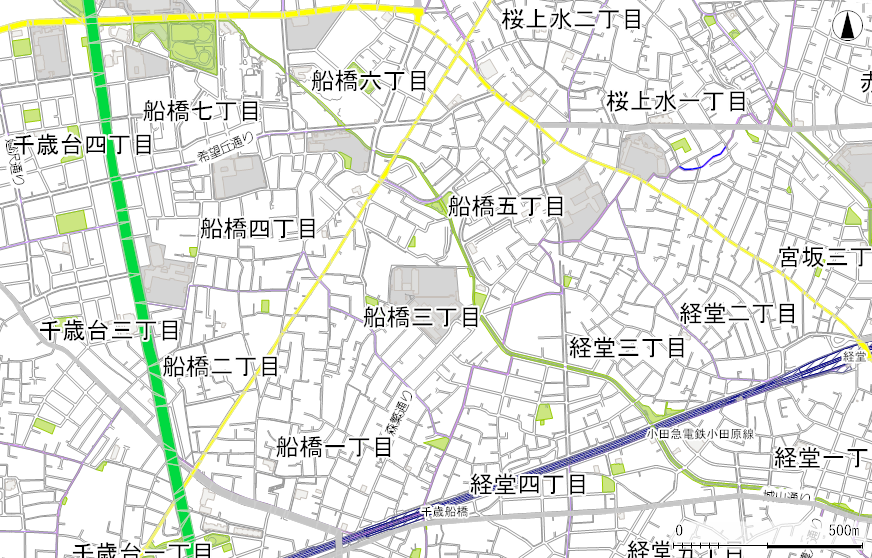 申出者住所申出者団体名申出者ふりがな申出者氏名申出者電話番号期間　　　年　　月　　日から　　　　年　　　月　　日まで物品数量用途□　障害者を対象としたスポーツ教室等□　パラスポーツの普及啓発を目的としたイベント等□　その他　※具体的にご記入ください。　（　　　　　　　　　　　　　　　　　　　　　　　　）人数スポーツ推進課貸出物品一覧スポーツ推進課貸出物品一覧スポーツ推進課貸出物品一覧スポーツ推進課貸出物品一覧　当日、貸出場所までお越しください。　当日、貸出場所までお越しください。　当日、貸出場所までお越しください。NO物品名在庫数貸出・返却場所1ボッチャセット16スポーツ推進課2ボッチャ用八角的2スポーツ推進課3ボッチャ用丸的3スポーツ推進課4ボッチャレク用コート（縦3m,横1.8m）1スポーツ推進課5ランプ3希望丘地域体育館6ボッチャセット5希望丘地域体育館7ボッチャ用八角的4希望丘地域体育館8ボッチャ用丸的7希望丘地域体育館9ブラインドサッカー用セットボール2個、ヘッドギア20個、アイシェード20個1希望丘地域体育館10ゴールボールセット　2個2希望丘地域体育館11フライングディスクセット　30個　　　　　　　　　　　　　1希望丘地域体育館12ディスゲッター1希望丘地域体育館13アキュラシーゴールセット　　　　　　　　　　　　　　1希望丘地域体育館14ペガーボールセットボール× 48個 ベスト ×11希望丘地域体育館15シャッフルボードセット　　　　　　　　　　　　　　　　ディスク×8枚 キュー×2本 コート×1枚1希望丘地域体育館